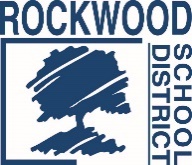 Addendum #1Date: October 4, 2018Rockwood School District – RFP No. RFP0918TD3DARVRHE3D, AUGMENTED AND VIRTUAL REALITY, HAPIC-ENABLED COMPUTING DEVICESThe Request for Proposals (RFP) for the above named project is amended as noted in this Addendum. This Addendum consists of questions and Rockwood School District’s responses. Currently the manufacturer only offers a three-year warranty, but the RFP requires a five-year warranty. Will a three- year warranty be accepted? Since the company, zSpace, only provides a three-year warranty, please quote on that length of time and clearly state that is the maximum length of warranty provided by the vendor.Do you wish to have five-year software licenses included in the proposal? Yes, please quote both one and five year licenses. End of Addendum #1